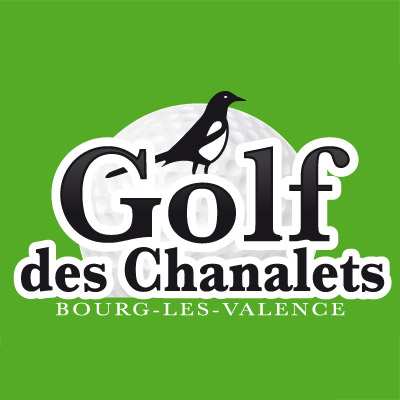 Règlement Intérieur de l’Ecole de Golf des Chanalets Préambule Ce règlement a pour objectif de présenter les règles de fonctionnement de l’Ecole De Golf. Il a trait à la pédagogie et à son organisation structurelle. Il définit également les droits et les devoirs vis-à-vis du club. Il est approuvé par la direction du golf, le président de l’Association Sportive, la Commission Sportive, les Enseignants et les Assistants Sportifs Bénévoles de Club (A.S.B.C).Notre programme : accompagner et guider les enfants dans toutes les étapes de progression, de la découverte au perfectionnement et vers la performance.Notre objectif : Du plaisir avant tout et permettre au plus vite l’autonomie sur le parcours en respectant les valeurs fondamentales de notre sport : bien être, partage et convivialité et favoriser au plus vite l’intégration de nos jeunes dans les équipes du club.1 Organisation de l’Ecole De Golf2 Droits et devoirs3 les groupes et les tarifs4 Les compétitions et dates à retenir5 Les Drapeaux 1 Organisation de l’Ecole De Golf (EDG)  Une équipe dynamique et disponible au service des enfants : Alain Cousin (président de l’Association Sportive), Vincent Minodier (référent EDG), Michel Manneveau (coordinateur A.S.B.C). Une Commission Jeunes composée de Michel Maneveau, Vincent Minodier, Hélène Sillam  et Georges Ohannessian.Pascal et Fanny Andrieu (direction du club)   L’Equipe Technique des Chanalets composée : de trois enseignants : Vincent Minodier, Jean-Christophe Bertin, Nathanaël Peyrent.de Sept A.S.B.C : Andrée Chasson, Danielle Bertinet, Hélène Sillam, Monique Durand, Michel Maneveau, Georges Ohannessian, Yves Sarrion.nota : un trombinoscope dans le Projet Sportif et Pédagogique de l’EDG, document réf.PSP.EDG.CHAN.2018/002).Contacts :Golf des Chanalets : tél. 04 75 83 16 23, e-mail info@golf-chanalets.comEnseignant Référent EDG, Vincent Minodier, tél. 06 08 70 14 61, e-mail vincent.minodier@wanadoo.frEnseignants : Jean-Christophe Bertin, tél. 06 89 31 54 20, e-mail jeanchristophe.progolf@gmail.com et Nathanaël Peyrent, tél. 06 85 42 81 06, e-mail nathanael.progolf@gmail;com. L’Ecole De Golf est ouverte à tous les enfants dès 6 ans jusqu’à 18 ans révolus.Pour des raisons liées à la sécurité et à la qualité de l’enseignement, le nombre d’enfants est limité à 8 par groupe.Les tarifs sont définis en fonction de l’âge et de la durée des heures de cours.Une carte de practice de 10 jetons est offerte à chaque enfant pour l’entraînement en dehors des cours.  Tous les enfants de l’Ecole De Golf sont des membres du club : ils ont donc accès à toutes les installations (practice, compact, parcours jusqu’à la rentrée de l’école de golf) 2 Droits et devoirs2.1 Le Club :- Le Club s’engage à mettre à disposition des enseignants, des enfants et des A.S.B.C. les installations. (practice, compact, parcours). L’accès au parcours devra faire l’objet de réservations auprès du Club.2.2 L’enfant :- L’enfant s’engage à assister à la totalité des cours prévus au planning de l’année. Toute absence devra faire l’objet d’une information préalable à l’encadrement (enseignant ou direction du Club),- De plus il s’engage à respecter les valeurs morales et éducatives du club : respecter les directives données :respecter les règles fondamentales de conduite, d’étiquette, de tenue vestimentaire et de respect des autres pendant les cours comme en compétition ;honorer les sélections de l’enseignant et ou du Club pour participer aux compétitions individuelles et par équipe ; participer aux compétitions organisées par le club à son intention.-    2.3 Les parents - Les parents s’engagent à :expliquer et faire comprendre les objectifs de l’Ecole De Golf à leurs enfants ;assurer un dialogue entre l’enseignant, les A.S.B.C et l’enfant afin de faciliter son adaptation et ses progrès ;laisser leur enfant seul avec l’enseignant ; aider au transport des jeunes golfeurs à l’extérieur du club.2.4 Les A.S.B.C - Les Animateur Sportif Bénévoles de Club, participent à la mise en oeuvre de la pratique des jeunes en sécurité physique et morale.Ils animent les situations de jeu, les ateliers d’entraînement.Ils participent à l’évaluation aux tests fédéraux utilisés dans le Club (Drapeaux, Opens, animations sportives…).Ils peuvent accompagner les jeunes en déplacement, organiser et encadrer des compétitions.3 Les groupes et les tarifsLes Petits Condors : Découverte235 € 26 séances d’ 1 h 30.5-10 ansObjectifs :Initiation et découverte de l’ABC golf : étiquette, putting, approche et grand jeu, développer la motricité, vitesse et lancer en utilisant des petits circuits ludiques.Les + :Accès compact et parcours au repère orange accompagné d’un adulte ou A.S.B.C , prêt des clubs pendant et en dehors des cours si besoin.Planning : Le samedi matin de 10h00 à 11h30 ou le samedi après-midi de 15h30 à 17h00 ou le mercredi 15h45-17h15Pause hivernal en janvier.Les Tours Kids : DéveloppementDe 235 € à 360 €26 séances d’ 1 h 30.8-14 ansObjectifs :Perfectionnement des compartiments essentiels : petit jeu et driving.Circuit training afin de développer l’endurance, la coordination et l’explosivité. Les + :Accès compact et parcours au repère orange.Planning :Le samedi matin de 10h00 à 11h30 ou le samedi après-midi 14h30-17h00 ou le mercredi 15h45-17h15Pause hivernal en janvier.Les Birdies : Perfectionnement De 310 € à 420 €26 séances de 2 h 30.8-14 ansObjectifs :on met de l’huile dans la mécanique ! on aborde des éléments plus techniques, fondamentaux d’organisation : posture, routine de jeux et stratégie.Circuit training afin de développer l’endurance, la coordination et l’explosivité. Les + :Accès compact et parcours.Planning :Le samedi matin de 10h00 à 12h30 ou le samedi après-midi 14h00-16h30 ou  14h30-17h00 ou le mercredi 14h00-16h30 ou 14h30-17h00Pause hivernal en janvier.Les All in one : groupe espoirsDe 360 € à 420 €26 séances d’ 1 h 30.14-18 ansObjectifs :Du cerveau dans les muscles pour plus de performance. Groupe constitué par les enseignants en fonction des résultats et de la motivation.Travail physique et prépa mentale.Les + : Accès compact et parcours et sélection possible dans les équipes.Planning :Le samedi matin de 10h00 à 12h30Pause hivernal en janvier.4 Les compétitions et dates à retenir :Saison 2019/202015 septembre : TOUR KIDS SAINT-CLAIR29 septembre : TOUR KIDS EASY GOLF13 octobre : TOUR KIDS FINALE CHANALETS20 et 23 novembre : PASSAGE DES DRAPEAUX7 décembre 2019: COMPÉTITION DE FIN D’ANNÉE14 mars 2020 : LOTO DE L’ECOLE DE GOLF25 et 28 mars : PASSAGE DES DRAPEAUX13 et 16 mai : PASSAGE DES DRAPEAUX13 juin : FETE DE L’ECOLE DE GOLF17 et 20 juin : PARRAINAGE : J’INVITE UN POTE OU UNE COPINELes calendriers du TOUR KIDS 2020 et les dates des compétitions jeunes individuelles et en équipe du Comité Drôme-Ardèche seront disponibles ultérieurement.5 Les DrapeauxL’école de golf a reçu de la part de la Fédération Française de Golf en 2018, le Label Développement. Cette validation garantie l’implication du club et son désir de suivre les directives pédagogiques préconisées par la F.F.G.Les Drapeaux sont un outil incontournable de la formation des jeunes, au service de l’apprentissage du jeu et du comportement sur le parcours.Le passage des différents drapeaux permet d’accompagner l’enfant dans sa formation jusqu’à son premier classement. Les distances de jeu sont aménagées en fonction du niveau et de l’âge de l’enfant.Après chaque passage de drapeau, l’enfant recevra un diplôme correspondant au drapeau validé.L’enfant                                                Les parents                                     L’enseignant							